UNIVERSIDADE FEDERAL DE PERNAMBUCO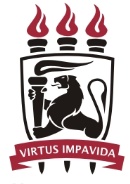 Centro de Tecnologia e Geociências (CTG)Programa de Pós-Graduação em Engenharia Civil (PPGEC)www.poscivil.ufpe.brI-DADOS DO REQUERENTEII-FORMAÇÃO ACADÊMICAIII-DADOS DA INSCRIÇÃOOBS: Anexar os documentos exigidos no tópico 2, itens 2.1 a 2.3. A ausência de qualquer documento exigido acarreta a não homologação da inscrição.Recife, ______de ____________de 2018______________________________________________Assinatura do candidatoNOME COMPLETONOME COMPLETONOME COMPLETONOME COMPLETONOME COMPLETONOME COMPLETONOME COMPLETONOME COMPLETONOME COMPLETONOME SOCIAL (se for o caso)NOME SOCIAL (se for o caso)NOME SOCIAL (se for o caso)NOME SOCIAL (se for o caso)NOME SOCIAL (se for o caso)NOME SOCIAL (se for o caso)NOME SOCIAL (se for o caso)NOME SOCIAL (se for o caso)NOME SOCIAL (se for o caso)NOME DO PAINOME DO PAINOME DO PAINOME DO PAINOME DO PAINOME DO PAINOME DO PAINOME DO PAINOME DO PAINOME DA MÂENOME DA MÂENOME DA MÂENOME DA MÂENOME DA MÂENOME DA MÂENOME DA MÂENOME DA MÂENOME DA MÂEESTADO CIVLESTADO CIVLDATA DE NASCIMENTODATA DE NASCIMENTODATA DE NASCIMENTODATA DE NASCIMENTOCPFCPFCPFIDENTIDADEIDENTIDADEORGÃO EXPEDITORORGÃO EXPEDITORORGÃO EXPEDITORORGÃO EXPEDITORDATA DA EXPEDIÇÃODATA DA EXPEDIÇÃODATA DA EXPEDIÇÃONACIONALIDADENACIONALIDADENACIONALIDADENACIONALIDADENATURALIDADENATURALIDADENATURALIDADENATURALIDADENATURALIDADEENDEREÇOENDEREÇOENDEREÇOENDEREÇOENDEREÇOENDEREÇOENDEREÇOENDEREÇOENDEREÇOBAIRROCIDADE)CIDADE)CIDADE)CIDADE)SIGLA/ ESTADOSIGLA/ ESTADOSIGLA/ ESTADOCEPTELEFONE FIXO (COMDDD)TELEFONE FIXO (COMDDD)TELEFONE FIXO (COMDDD)CELULAR (COM DDD)CELULAR (COM DDD)E-MAILE-MAILE-MAILE-MAILTÍTULO DE ELEITORTÍTULO DE ELEITORTÍTULO DE ELEITORCOR/RAÇACOR/RAÇACOR/RAÇACOR/RAÇACANDIDATO PORTADOR DE DEFICIÊNCIA(    ) NÃO      (      ) SIMQUAL?QUAL?QUAL?QUAL?QUAL?QUAL?POSSUI INSCRIÇÃO NO CADASTRO ÚNICO DO GOVERNO FEDERAL(    ) NÃO      (      ) SIMPOSSUI INSCRIÇÃO NO CADASTRO ÚNICO DO GOVERNO FEDERAL(    ) NÃO      (      ) SIMVINCULO EMPREGATÍCIO(    ) NÃO      (      ) SIMEMPRESA QUE TEM VÍNCULOEMPRESA QUE TEM VÍNCULOEMPRESA QUE TEM VÍNCULOEMPRESA QUE TEM VÍNCULOEMPRESA QUE TEM VÍNCULOEMPRESA QUE TEM VÍNCULOEMPRESA QUE TEM VÍNCULOEMPRESA QUE TEM VÍNCULOCURSO DE GRADUAÇÃOCURSO DE GRADUAÇÃOSIGLA DA UNIVERSIDADESEMESTRE E ANO DE INÍCIOSEMESTRE E ANO DE TÉRMINOSEMESTRE E ANO DE TÉRMINOCURSO DE MESTRADOCURSO DE MESTRADOSIGLA DA UNIVERSIDADESEMESTRE E ANO DE INÍCIOSEMESTRE E ANO DE TÉRMINOSEMESTRE E ANO DE TÉRMINONÍVEL PARA QUAL DESEJA PARTICIPAR(    ) MESTRADO      (      )DOUTORADOÁREAS DE CONCENTRAÇÃO (   ) Tecnologia Ambiental e Recursos Hídricos, com ênfase em Recursos Hídricos (   ) Tecnologia Ambiental e Recursos Hídricos, com ênfase em Tecnologia Ambiental(   ) Simulação e Gerenciamento de Reservatórios de Petróleo(   ) Estruturas (   ) Estruturas, com ênfase em Construção Civil(   ) Geotecnia(   ) Transportes e Gestão de Infraestruturas urbanasTEMAS DE INTERESSE DE SUA PESQUISA DEMESTRADO OU DOUTORADO